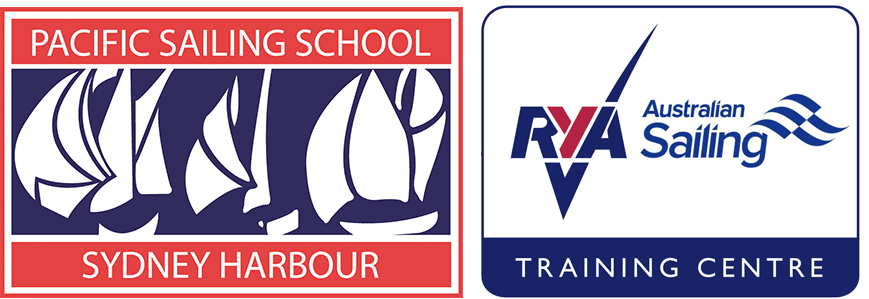 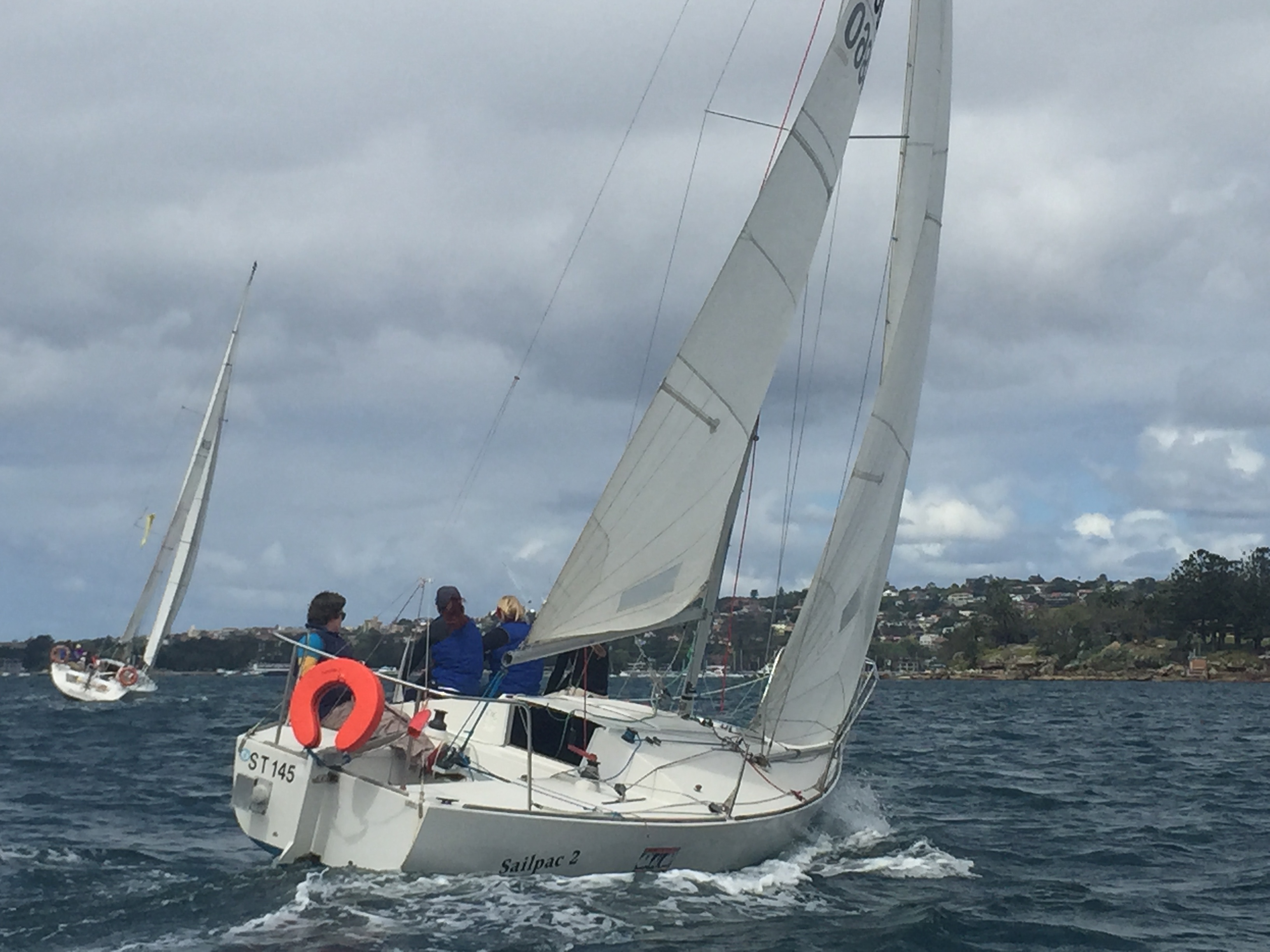 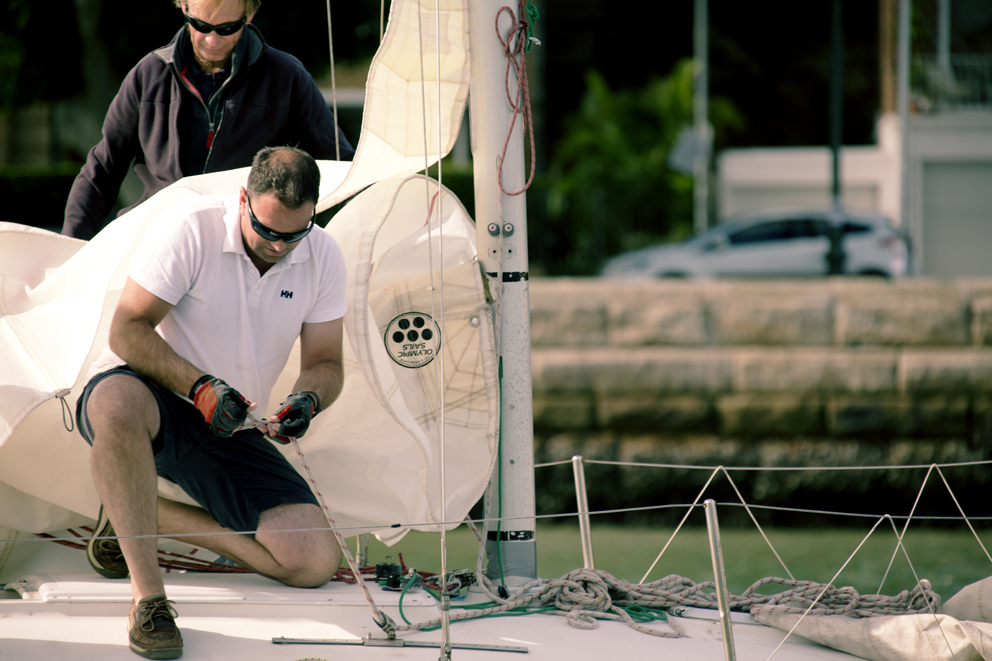 Join us Two training sessions  Ten - point score race daysThree - Women’s points score races Racing Rules and social eveningsPrize giving dinner.To be competent crew - book today!Training sessions 0930 to 12301300 to 1600 Saturday May 3Saturday June 5 Others as requiredRace Days – Sundays 0830 to lateApril 18 (Women’s Series R1)April 25 - Race 1May 2  - Race 2May 9  - Race 3 May 16 - Race 4May 23 - Race 5May 30 - Race 6June 6  - Race 7June 13 - (Women’s Series R2) June 20 - Race 8June 27 - Race 9July 4    - Race 10July 11  - (Women’s Series R3)*Book full series and the Women’s Series Races - save 20% $200 per day  13 Races with training days & social evenings $2,600 (*must book minimum 10 races) *Book 7 races save 10%$225 per day  *7 races with training days & social evenings $1575 Fee - per single race$250 per dayAvailable standby basis onlyTactic, Racing Rules & social eveningsApril 20 & August 24. Prize Giving Dinner Friday July 23Information and Booking Conditions:Allocation of boats is on a first come first serve basis. Stand by, may be available at cost of $250 per day plus insurance if required*Book additional races, fee for extra days on a pro-rata basis.PSS reserves the right to cancel racing and/or training days due to weather and/or safety concerns.  In such event an alternate sailing day will be scheduledNon-attendance on sailing and training days will not be rescheduled or refunded.Race training sessions recommended Key crew positions allocated to Spinnaker course graduatesPrize Giving Dinner Friday July 23International J24Sailpac 11 – Skipper Wendy TuckBandit – Skipper TBCThe Plan:Breakfast & briefing with the skipper from 0830 Training and boat set up 0930 to 1030Race 1100 to 1500 and back at the Club latest 1600 for debriefing.Might get wet and get a few bruisesSooo much Fun! Information and Booking Conditions:Allocation of boats is on a first come first serve basis. Stand by, may be available at cost of $250 per day plus insurance if required*Book additional races, fee for extra days on a pro-rata basis.PSS reserves the right to cancel racing and/or training days due to weather and/or safety concerns.  In such event an alternate sailing day will be scheduledNon-attendance on sailing and training days will not be rescheduled or refunded.Race training sessions recommended Key crew positions allocated to Spinnaker course graduatesPrize Giving Dinner Friday July 23International J24Sailpac 11 – Skipper Wendy TuckBandit – Skipper TBCThe Plan:Breakfast & briefing with the skipper from 0830 Training and boat set up 0930 to 1030Race 1100 to 1500 and back at the Club latest 1600 for debriefing.Might get wet and get a few bruisesSooo much Fun! Information and Booking Conditions:Allocation of boats is on a first come first serve basis. Stand by, may be available at cost of $250 per day plus insurance if required*Book additional races, fee for extra days on a pro-rata basis.PSS reserves the right to cancel racing and/or training days due to weather and/or safety concerns.  In such event an alternate sailing day will be scheduledNon-attendance on sailing and training days will not be rescheduled or refunded.Race training sessions recommended Key crew positions allocated to Spinnaker course graduatesPrize Giving Dinner Friday July 23International J24Sailpac 11 – Skipper Wendy TuckBandit – Skipper TBCThe Plan:Breakfast & briefing with the skipper from 0830 Training and boat set up 0930 to 1030Race 1100 to 1500 and back at the Club latest 1600 for debriefing.Might get wet and get a few bruisesSooo much Fun! 